Domain and Range of a Function Quiz 1. The domain of the function is the set of all possible values for the independent variable.2. The domain for this function:  is all real numbers except .3. Identify the domain and range for None of the above4. Find the range for the given function when the domain is 0, 1, 2, and 3.5. Eli makes $20 an hour tutoring math. The number of hours Eli works would be the range of the function. 6. The range for this function: , would be:none of the aboveFor the next two questions, use the graph displayed below to find your answer.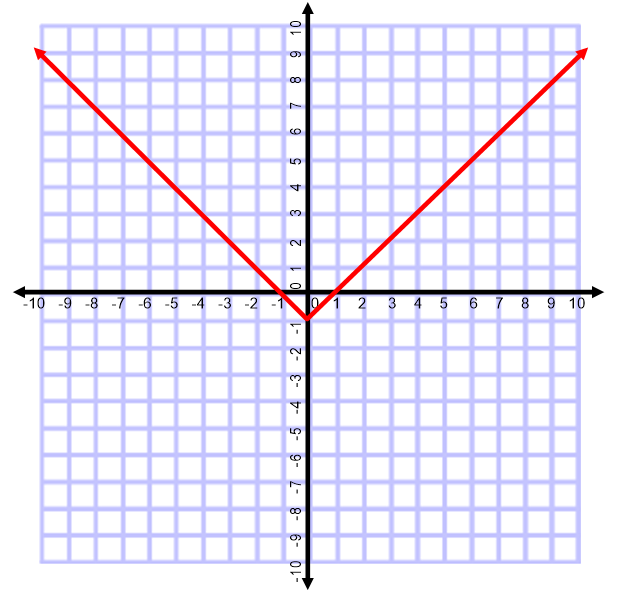 7. Which of the following correctly identifies the domain of the function in the graph above?8. Which of the following correctly identifies the range of the function in the graph above?9. Jill earns $15 for each hour worked at the market. The market set a limit for her work hours to be a maximum of 20 hours a week. For this type of situation, identify the domain of the function for the number of hours worked in a week.